Contents:	Statement of intentLegal frameworkHeadteacher responsibilities[Academies only] AcademiesHealth and safetyStaff payments, pensions and insuranceDirect employmentVolunteersExemptionsActivitiesAttendanceSchool meals and out-of-hours carePicketingStatement of intentName of school is committed to providing a high standard of education throughout the year. However, as an employer, we recognise that our staff members have the right to take industrial action. The school is dedicated to avoiding disruption to our pupil’s education and will keep the school open during strike action, where possible. This policy outlines the process and procedures to follow in the case of strike action at name of school, with regards to the relevant legislation and amendments of the Trade Union Bill, and must be abided by at all times. Name of school will work hard in order to ensure minimum disruption to school life due to strike action, and will implement this policy throughout the year. Legal frameworkThis policy has due regard to statutory legislation and national guidance, including, but not limited to, the following:The Trade Union and Labour Relations (Consolidation) Act 1992The Education Act 1996The Health and Safety at Work Act 1974The Education (Specified Work) (England) Regulations 2012Conduct of Employment Agencies and Employment Businesses Regulations 2003Statutory Framework for the Early Years Foundation Stage 2014Keeping Children Safe in Education 2015Code of Practice: Picketing 1966Roles and responsibilities of the headteacherIn the event of strike action, the headteacher must take all reasonable steps to ensure that the school remains open for as many pupils as possible.Union representatives will make sure the headteacher is aware of the strike at least seven days prior to the day in question.The headteacher has the final say as to whether the school closes, or remains open.The headteacher will consult the governing body, parents/carers and the LA before deciding whether to close the school.The headteacher is entitled to ask staff whether they are intending to strike, in order to make plans to manage the strike.The headteacher and senior leadership team will ensure the development of good relationships between management and staff in order to minimise the disruption of industrial action. The headteacher will be responsible for organising a contingency plan to minimise the impact of any strike action.  Where the headteacher is involved in the strike, the governing body and headteacher will delegate his/her responsibilities to a member of the leadership team prior to the strike day. If they are also striking, a person whom they deem suitable shall be appointed.The headteacher is accountable for the conduct of all examinations and provision of facilities in their school. Where possible, the headteacher will ensure that examination centres remain open for examinations, even if the school is partially or fully closed. [Academies only] AcademiesThe decision to close an academy can be made by the academy trust, but is usually delegated to the principal. If the principal of an academy is involved in a strike, the trust may delegate his/her duties to another member of staff.The principal acts as the ‘head of centre’ for all examination facilities.The academy will clarify the details of their insurance policy, in regards to coverage during strike action.Health and safetyName of school will take all reasonable steps to ensure that pupils and staff are not exposed to risks to their health and safety, on or off the school premises.The appropriate pupil-to-teacher ratios will be abided by at all times.The school’s Health and Safety Policy will be thoroughly implemented despite strike action. Exemptions from strike action will be sought for staff where necessary. Staff payments, pensions and insuranceStaff members are not entitled to pay during strike action.Teachers are not entitled to take annual leave during strike action.Support staff may be able to take annual leave during strike action dependant on their contractual entitlement and employer’s staff handbook.Days lost to strike action do not count towards the Teachers’ Pension Scheme. Strike days will not count as pensionable service within the Local Government Pension Scheme. The headteacher has the right to decide ‘fair and proportionate’ pay deductions. Other teachers can be asked to cover the lessons of staff members involved in the strike action. If a teacher is employed under the ‘School Teachers’ Pay and Conditions Document’, they are not required to provide cover for other members of staff involved in the strike.Prior to the strike, the school business manager will ensure that teachers striking will have no bearing on the school’s insurance policy.A member of the public, who is affected by lawful strike action, has no express right to receive financial compensation without establishing a legal basis for doing so, such as breach of contract.Direct employment If the headteacher decides to directly employ a person to cover during strike action, a fixed term contract will be issued. The length of employment will be included, along with the amount that will be paid and how. All directly employed individuals are protected by general employment rights; this includes entitlement to pension benefits.An enhanced Disclosure Barring Service (DBS) certificate and barred list check will be obtained for anyone employed directly by the school.Currently, under Regulation 7 of the Conduct of Employment Agencies and Employment Businesses Regulations 2003, schools cannot hire temporary staff to cover duties that would normally be carried out by a worker who is taking part in a strike or other industrial action.VolunteersA risk assessment will be carried out before volunteers are used as cover for strike action. The risk assessment will include when the assessment was issued, along with the nature and duration of the contact with pupils.An enhanced DBS certificate and barred list check will be obtained for any volunteer who will be providing cover.New volunteers, with relevant training or qualifications, will be brought in to support existing help, where necessary.ExemptionsThe headteacher may seek exemptions from the strike with trade unions in order to avoid disruption to essential services, such as road safety officers and employees in residential special schools. Members of staff who would suffer long-term financial loss, such as employees in their last year of service who are in the pension scheme, will be able to negotiate exemptions from partaking in strike action. Exemptions may also be negotiated for pregnant women who have notified their employer of maternity leave dates and employees whose state benefits may be affected if they take part in strike action.Activities Industry experts, without qualified teacher status (QTS), may be used as instructors where specialist qualifications and experience are required.Where possible, pupils older than seven will be brought together into larger groups for supervision.For pupils younger than seven years of age, a pupil-to-staff ratio of one teacher to 30 pupils will be maintained during classes.Pupil-to-staff ratios do not apply to larger group activities, such as sports activities or assemblies. There is no requirement to teach the national curriculum during strike action; however, the headteacher will ensure that they cover the programme of study for each national curriculum subject by the end of the relevant key stage.Pupils will not be asked to submit work, if the deadline falls during strike action.Striking teachers are not compelled to set work for students to complete on the day of the strike and are not required to make up for teaching time lost during strike action.A broad and balanced curriculum will be taught at all times, despite disruption due to strike action. Ofsted inspections will be deferred if inspectors believe there is insufficient activity at the school due to strike action. If an Ofsted inspection does take place during strike action, inspectors will assess the level of teaching and learning that is taking place at the point of inspection. Inspectors will take other evidence about the school into account to arrive at a balanced judgement. AttendanceIf staff are on strike, it is the parents’/carers’ responsibility to ensure that pupils attend school unless otherwise stated by the headteacher.Regardless of parental choice or the closure of other classes in the school, pupils are expected to attend classes open on days when strike action is being taken.  If name of school is closed, pupils’ attendance registers will be marked with a ‘Y’. The use of the ‘Y’ code will not count as an absence for a pupil, unless the school remains open and the pupil fails to attend.School meals and out-of-hours careThe school will not close if it is unable to provide normal lunch services.The headteacher will decide how lunches are provided. If the school is unable to provide normal lunch service, the headteacher will arrange a suitable alternative. Where there is not enough staff available to prepare meals for pupils entitled to free school meals, the school will make suitable alternative arrangements for the pupils affected. This will be done by ordering meals from an outside source, hiring temporary staff to prepare meals or preparing packed lunches in place of hot meals.If it is impossible to put a contingency plan in place, then as a last resort, the school will ask parents/carers to provide their children with a packed lunch.Provided that there is enough suitably qualified members of staff, out-of-hours services will be unaffected by any strike action. The staffing ratios and guidelines outlined in the Extended Services Policy will be followed as normal. For pupils younger than seven years of age, a pupil-to-staff ratio of one teacher to 30 pupils will be maintained during classes.Picketing The school will not authorise absence for pupils to participate in pickets or demonstrations in support of industrial action.If name of school is closed, it is not lawful for a picket at the closed school to include pupils of name of school.People who are neither members of staff at the school, nor their union representatives, are not lawfully allowed to join a picket. The school will continue to provide quality education despite picketing or action strike. Signed by:Signed by:Signed by:Signed by:HeadteacherDate:Chair of governorsDate: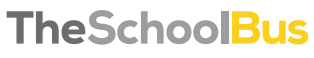 